mobiCLUBDocumento de Arquitetura de SoftwareMaraca SoluçõesHistórico de RevisõesSumário1.	Introdução	41.1	Objetivos	41.2	Escopo	41.3	Referências	42.	Representação da arquitetura	53.	Visão de Casos de Uso	54.	Visão Lógica	64.1	Módulos	64.2	Camadas	65.	Visão de Implementação	76.	Visão de Processos	8IntroduçãoObjetivosEste documento fornece uma visão arquitetural abrangente do sistema mobiCLUB, usando diversas visões de arquitetura para representar os diferentes aspectos do mesmo. O objetivo deste documento é capturar e comunicar as decisões arquiteturais significativas que foram tomadas em relação ao desenvolvimento do software.EscopoEste Documento de Arquitetura de Software se aplica ao Sistema mobiCLUB, que será desenvolvido pela empresa Maraca Soluções.ReferênciasPágina da empresa Maraca:http://www.cin.ufpe.br/~maracaPágina do processo adotado pela equipe MOBICLUBhttp://www.cin.ufpe.br/~maraca/epfPágina do sistema MOBICLUBhttp://www.mobiclub.com.br[KRUCHTEN] Kruchten, Philippe. 2003. Introdução ao RUP – Rational Unified Process. Rio de Janeiro: Editora Ciência Moderna.Representação da arquiteturaA representação adotada para a arquitetura foi a “Visão 4 + 1”, proposta por Kruchten em [1], que divide a arquitetura em cinco visões: visão de casos de uso, visão lógica, visão de processos, visão de implantação e visão de implementação. Essas visões são apresentadas como Modelos do JUDE Community e utilizam a Linguagem Unificada de Modelagem (UML).Visão de Casos de UsoA Visão de Casos de Uso é um artefato importante para a seleção do conjunto de cenários e/ou casos de uso que são o foco de uma iteração. Ela descreve o conjunto de cenários e/ou os casos de uso que representam alguma funcionalidade central e significativa. Também descreve o conjunto de cenários e/ou casos de uso que possuem cobertura arquitetural substancial (que experimentam vários elementos de arquitetura) ou que enfatizam ou ilustram um determinado ponto complexo da arquitetura.O diagrama de casos de uso do mobiCLUB é mostrado na figura 1.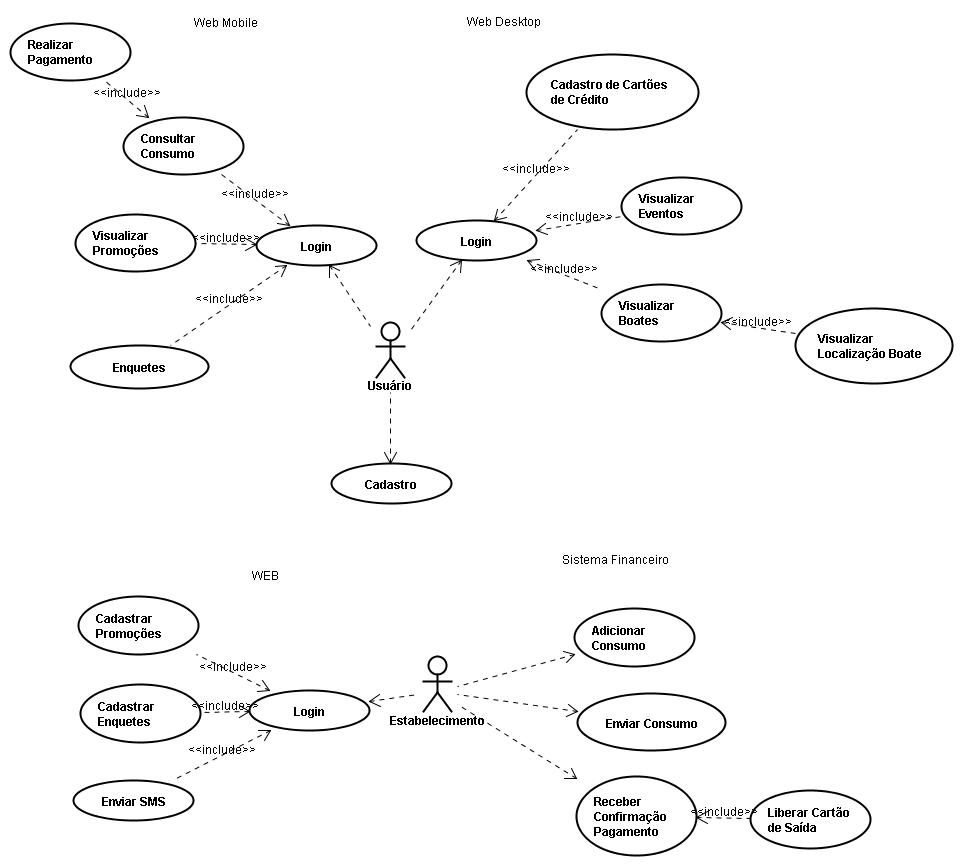 Visão LógicaA Visão de Lógica descreve as classes mais importantes, sua organização em pacotes e subsistemas e a organização desses subsistemas em camadas. Descreve também as realizações de caso de uso mais importantes como, por exemplo, os aspectos dinâmicos da arquitetura.MódulosO mobiCLUB é estruturado em 4 módulos principais, de acordo com a figura 2. 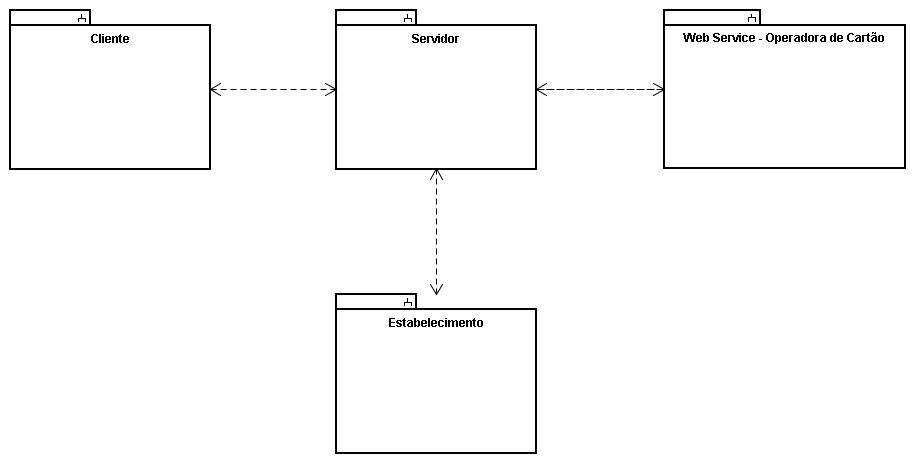 Camadas	O sistema é estruturado segundo o padrão arquitetural Layers nas seguintes camadas:Visão de ImplementaçãoCom o intuito de melhorar a qualidade do código produzido, foram adotados, onde pertinente, os seguintes padrões de projeto:Singleton – nas classes que não podem ter mais que uma instância. Façade – utilizada nas classes de integração entre a GUI e a camada de negócios dos subsistemas. Reduzindo as dependências em relação às características internas de um módulo, trazendo flexibilidade no desenvolvimento do sistema;Visão de ProcessosEsta seção define o sistema em termos de processos ou threads que o controlam. A figura 4 utiliza um diagrama de interação da UML para representar essa visão na arquitetura do MobiClub.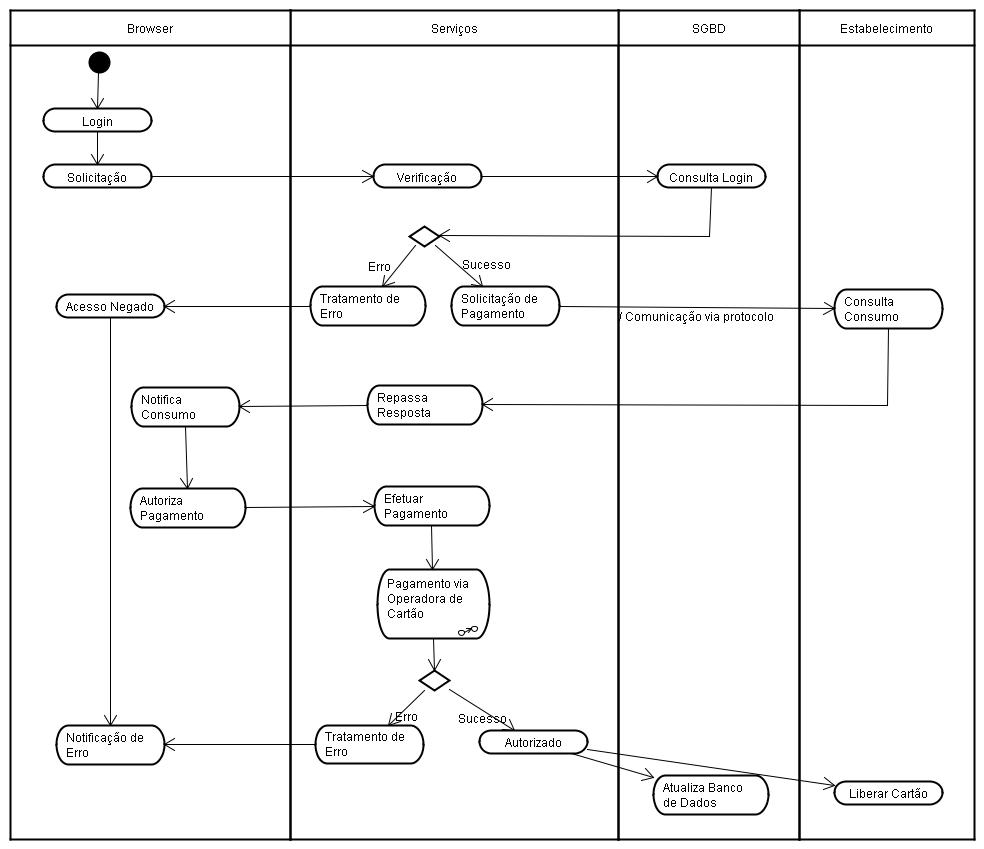 DataVersãoDescriçãoAutor13/09/20091.0Criação do documentoVinícius/ Antônio Carlos22/11/20092.0Revisão do documento de arquiteturaAntônio Carlos / Vinícius Cezar